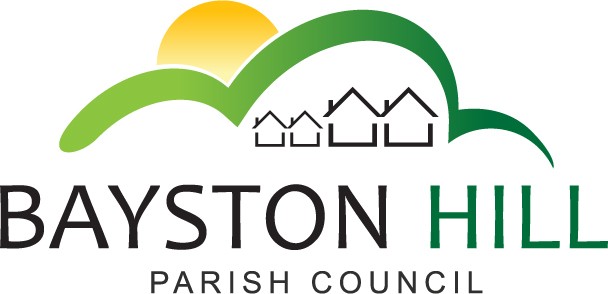 						   ‘protecting and improving the quality of life						      for all Bayston Hill residents’Clerk to the Council/RFO: Caroline HigginsChairman: Cllr Keith Keel 21 September 2018Minutes of the Full Council Meeting held at 7.00 pm on Monday 10 September 2018 in the Memorial Hall.Present:	Cllrs Keel (Chairman); Breeze; Mrs Whittall; Mrs Lewis; Parkhurst; Mrs Howells; Gouge; Hudson; Mrs Robinson and Mrs Clode.  Cllr Clarke arrived at 7:30pmIn attendance:	Caroline Higgins, Clerk; Mrs Anne Cousins; 2 members of the public75.18/19		TO RECEIVE APOLOGIES AND REASONS FOR ABSENCE – The Council approved the apologies of Cllrs; Jones; Ryan and Engler76.18/19	DECLARATIONS OF INTEREST – Cllr Mrs Whittall recorded her interest in the football pitches as her son-in-law hires them for goal-keeper training.  77.18/19	PUBLIC SPEAKING/QUESTIONS AT COUNCIL MEETINGS – A resident expressed his ongoing concern that the Parish Council may be inveigled into a position requiring it to commit expenditure on the proposed Community Hub.  He reiterated his previous request that a survey of residents’ views be undertaken before expenditure is committed.  Cllr Breeze, (Chair of Planning Committee) responded that the position of the Council has not changed.	The resident also asked who would approach the Sports Council to lift the status of a football pitch should the proposed development be applied for.  He stated that if neither the Parish nor Shropshire Council would make the approach then he would do so personally.	A second resident requested that the results of the recent questionnaire for the Community Led Plan be published on the Parish Council website when it is available in a suitable format.  He suggested that the information be grouped with the previous parish plans already on the website.	Cllr Clarke was not present so no Shropshire Council report was given.78.18/19	MINUTES – The Council reviewed the minutes of the Full Council meeting held on 30 July 2018 for accuracy.     The minutes were unanimously approved as being a true record and the Chairman was authorised to sign them.79.18/19	CLERK’S REPORT AND MATTERS ARISING – The Council noted the Clerk’s report which had been circulated with the agenda.  The Council supported the proposal to share best practice with Pontesbury PC with respect to community buildings providing it provides equal benefits to both parishes.	The Council welcomed the opportunity to offer opportunities for volunteering in principle but rejected the reciprocal arrangement suggested.  It was agreed that representatives of the Council meet with the volunteers and that the Clerk confirms which organisation will provide the relevant risk assessments and insurances for any volunteering activities.	The Council resolved that Connex-us should present its affordable housing proposals to the Planning Committee in the first instance but confirmed that any member of the Council wishing to attend would be welcome to do so.	The Clerk gave a verbal report on the items covered at the recent Town & Parish Councils Forum, which included an update on the Environmental Maintenance Grant; the suspension of the Community Concerns scheme and the suspension of CIL Local Expressions of Interest by Shropshire Council.	The Council supported the draft strategy for charging electric vehicles and agreed that a charging point could be located on Parish Council land.	The Council deferred discussion on a confidential staff report for consideration after exclusion of the press and public80.18/19	COMMUNITY LED PLAN – The Council noted that the September meeting had been postponed to enable the steering group to analyse the results of the questionnaire.  Comments on the results (which had been circulated electronically to members) were invited.  The Council noted the results and deferred discussion until they were presented in a more digestible format.	Cllr Clarke arrived at 7:30pm81.18/19	PAVILION SITE VISIT – The Council discussed the visit and made the following decisions.	Tennis Court Markings – To repair any damaged areas of tarmac and to thoroughly clean, treat and paint the tennis court with non-slip paint with markings for both netball and tennis; to obtain revised quotations and marking plans based on multi-use markings.	Astro turf Maintenance – To de-compact and rejuvenate the astro turf on a one-off basis and monitor for future maintenance requirements.	Football Container – To refuse the request to install a new container but to clear out the existing container and invite the Bayston Hill Junior FC the opportunity to fit out one end with secure shelving for storage of their nets and equipment.	Pavilion Improvements - The Council noted the absence of an indoor sports hall in the village and considered that provision could be made within the Pavilion compound and that the most appropriate site would be the wooded area next to the main gate.  It was acknowledged that the demand for such a facility would need to be demonstrated but that the location of a new scout hut at that location was likely to conflict with the aspirations of the Parish Council and wider community.  Scout hut – It was resolved to make clear the Parish Council’s aspirations to develop the pavilion site for community sports and to encourage the scouts to consider redeveloping the site currently occupied by the youth and community building.  It was resolved to invite the scouts to the next meeting of the working party, comprising councillors Lewis, Engler, Clarke, Keel and Breeze.Skate Park repairs – The Council resolved to seek the advice of the designers/installers as to economic repair of the damaged panels.  The Council resolved that the repairs to the tarmac surface be undertaken at the same time as any repairs to the tennis court tarmac.	BMX Repairs – The Council resolved to seek the advice and expertise of a specialist track designer to ensure that profiles of bike jumps are properly restored.	Outdoor Gym – The Council resolved to obtain suitable plans and resubmit the planning application as soon as practicable.	General maintenance issues – Rough grass at Stanley Parker Playing Fields to be topped as soon as possible.82.18/19	BATTLES OVER COMMEMORATIONS – The Council resolved to make a donation of £250.00 to the Royal British Legion for a Silent Soldier silhouette to be located at the entrance to the village until the end of December then subsequently relocated to the Memorial Hall Garden, (Power to spend - Local Government Act 1972, s137).  A suffragette silhouette was chosen.  The Council was unwilling to accept liability for silhouettes sponsored by other community groups as there was uncertainty over the insurance position.  The Clerk was asked to bring further information to the next meeting.	It was resolved unanimously to bring item 84.18/19 Payments for Approval up the agenda for consideration as the next item.83.18/19	PAYMENTS FOR APPROVAL – It was resolved unanimously to approve the list of payments circulated with the agenda and updated at the meeting, including retrospective approval of salaries and urgent payments made before the meeting.84.18/19	REVIEW OF STANDING ORDERS – The Council invited Mrs Cousins to present the revised draft and lead them through the outstanding revisions with a 30 minute time limit on discussions.  The Council worked through sections 1 – 5 and invited Mrs Cousins to update the draft and bring it back to the next meeting for further review. 	At 9:00pm the Council resolved to suspend the two hour rule to permit the remaining business on the agenda to be dealt with.85.18/19	EXCLUSION OF THE PRESS AND PUBLIC – It was resolved unanimously to exclude the press and public under the Public Bodies (Admission to Meetings) Act 1960 (S1(2)) and in accordance with the provisions of Schedule 12 of the Local Government Act 1972, so as to discuss confidential matters.86.18/19 	LOCAL PLAN REVIEW – The confidential report circulated with the agenda was noted by the Council.	At 9:26	Cllr Clarke left the meeting87.18/19	CONFIDENTIAL QUOTATIONS – Discussion deferred to enable updated quotations based on a revised specification for tennis court markings to be obtained.88.18/19	CLERK’S CONFIDENTIAL REPORT – (Deferred from item 79.18/19)	The Council resolved to form a staffing panel to consider a confidential matter.   Cllrs Breeze, Parkhurst, Hudson and Clode were appointed with Cllr Breeze acting as Chairman.	The meeting closed at 9:30pm